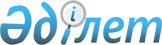 О передислокации Республиканского государственного предприятия "Канал Иртыш-Караганда имени Каныша Сатпаева"Постановление Правительства Республики Казахстан от 24 мая 2000 года N 780

      В целях финансово-экономического оздоровления и улучшения управления Республиканским государственным предприятием "Канал Иртыш-Караганда имени Каныша Сатпаева" Правительство Республики Казахстан постановляет: 

      1. Местом дислокации Республиканского государственного предприятия "Канал Иртыш-Караганда имени Каныша Сатпаева" определить г.Астану. 

      2. Утратил силу постановлением Правительства РК от 05.08.2013 № 796.     3. Настоящее постановление вступает в силу со дня подписания.     Премьер-Министр   Республики Казахстан            (Специалисты:Цай Л.Г.Мартина Н.А.)     
					© 2012. РГП на ПХВ «Институт законодательства и правовой информации Республики Казахстан» Министерства юстиции Республики Казахстан
				